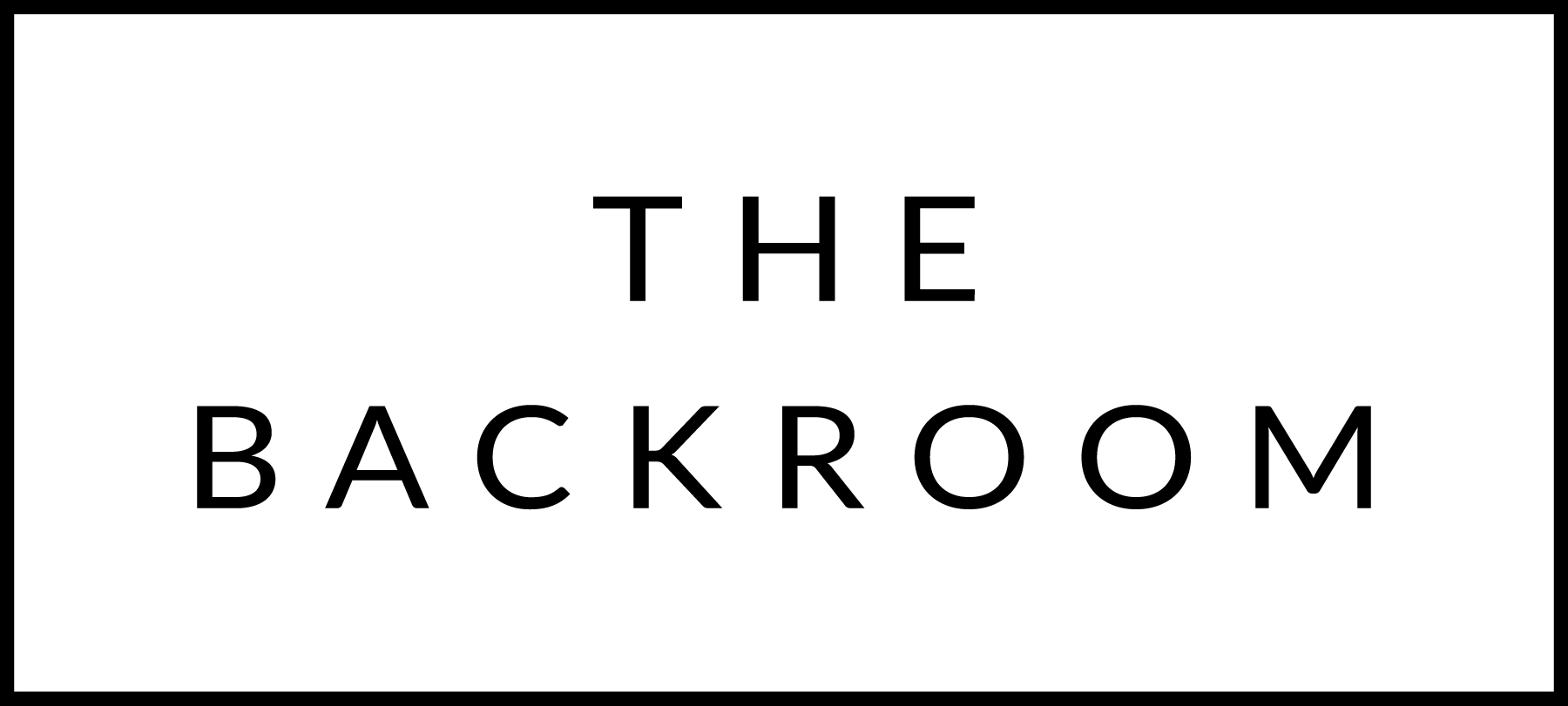 January 15th & 16th, 2016COCKTAIL HOUR SNACKSTacosPork Carnitas, Trout & TofuCelery Root Salsa VerdeSunchoke RomescoTO STARTRustichella GarganelliAcorn Squash, Goat Cheese & Toasted SeedsTHE MAIN EVENTSmoked Pork ChopOat Risotto, Maple-Cider GastriqueFOR THE TABLE
Brussels Sprout GratinDESSERTManchego Cheese CakeQuince, Two Ways